Mr J. Samuel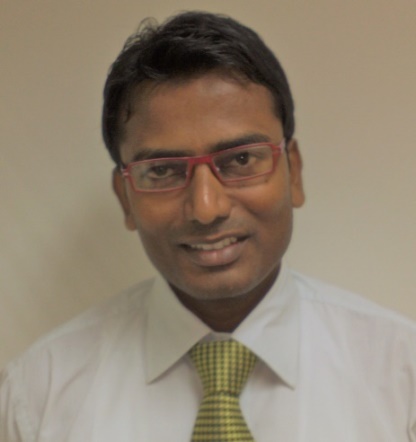 Assistant Professor (SG)Hindustan Institute of Technology & Sciencejsamuel@hindustanuniv.ac.inTotal experience (in years): 25Research area: Cold-Formed Steel, Steel,  Reinforced Concrete & Composite Structures.Recent Publications:J. Samuel and Joanna, P.S. "Experimental study and numerical modelling on the behaviour of built-up cold-formed steel beams with diagonal web bars”, International Journal of Scientific and Technology Research, 2020, 9(2), pp. 2272-2276. (Scopus )J. Samuel and Joanna, P.S. "The effects of braced web in cold-formed steel beams”, International Journal of Chemical Sciences, 2016, 14, pp. 377-385 (Scopus )J. Samuel, J. Pravin, R. Divahar, P.S. Aravind Raj, P.S. Joanna “Performance enhancement of built-up cold-formed steel beams with diagonal rebars in web", Elsevier -Materials Today: Proceedings 29th August 2020. (To be scopus indexed).Parvati, T.S. Namitha Jacob, J. Samuel, Joanna, P.S. “Behavior of high volume fly-ash concrete beams”, International Journal of Civil Engineering and Technology, 2018, 9(13), pp. 472-479. (Scopus )Patent Filed:Hindustan Institute of Technology and Science, Mr. J. Samuel and Dr. P.S. Joanna, 5745/CHE/2014 "Cold-Formed Steel beam for earthquake resistant constructions" Patent filed.  